اختبار الفصل الثاني في التاريخ                                         السنة الثالثة ابتدائي التمرين الاول :2.5ن  رتب وحدات الزمن الاتية تصاعديا الشهر  - الاسبوع  - السنة – الساعة  -  الفصل –* الدقيقة  -..................-..................-.............-.................-............التمرين الثاني :2.5ن اضع صحيح او خطا واصحح الخطأ ان وجد .اليوم وحدة زمنية تساوي 24 ساعة (..............)..............................................................................................................................الشهر وحدة زمنية تساوي 3 اسابيع  (..................)...............................................................................................................................السنة وحدة زمنية تساوي 11 شهرا   (.................)..............................................................................................................................التمرين الثالث :1.5ن   اربط 1883                                                      ميلاد الامير عبد القادر . 1807                                                    *وفاة الامير عبد القادر .1832                                                     * مبايعة الامير عبد القادر التمرين الرابع :2ن املا الفراغ بما يناسب (الزمن -  اليمين  -  اليسار -  الاحداث )السلم الزمني هو  خط مستقيم يسجل عليه................ونرتبها من ....................الى..........................حسب......................الذي وقعت فيهالتمرين الخامس : 1.5ن  ارتب الاحداث الاتية على السلم الزمني   استقلال الجزائر (1962م)  -  احتلال الجزائر (1930م)  -   الثورة التحريرية  (1954م )...................	...............	....................(.......................)                        (..............................)                                    (...............................)التمرين الاول :اكمل الفراغ بما يناسب (3.5ن)    ركبنا الحافلة من وهران الى بشار ،  كانت المناظر في الطريق رائعة و متنوعة .حيث شاهدنا مناظر طبيعية كـ .................،  و...................،و  ...................بالإضافة الى ما اجتهد الانسان في انجازه للتغلب على الطبيعة كـ...........................،و.................... وعندما دخلنا بوابة الصحراء رأينا مناظر مختلفة وغاية في الجمال كـ...................و........................ ورأينا ايضا الجمال .التمرين الثاني :  اربط بما يناسب (2.5ن)السهول                         الهضبة                                       * من مناظر الصحراء الكثبان الرملية الجبال                                        * من مناظر التــــــــــــل الواحات التمرين الثالث: اضع البيانات على الصورة .(4ن )(المغرب –  تونس – ليبيا – الصحراء الغربية  - موريتانيا  –  - الجزائر ). ثم الون التل في خريطة الجزائر بالأخضر والصحراء بالأصفر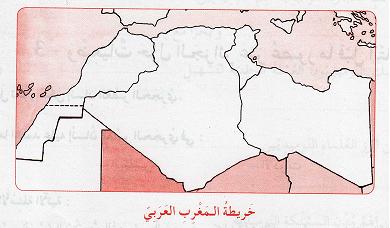 